Об итогах  IV Форума молодых педагогов и студентов В соответствии с Постановлением президиума №5 от 3 декабря 2021 года  20- 23 декабря 2021г. в сотрудничестве с министерством образования Саратовской области, С ГАУ ДПО «СОИРО» проведен IV Форум молодых педагогов и студентов «Преодолеем дефицит педагогических кадров вместе!».В Форуме приняли участие  75 молодых педагогов Саратовской области.В рамках форума проведен конкурс Советов молодых педагогов. На конкурс  было представлено 28 отчетов о проделанной работе за 2021год.  Успешно реализованы грантовые проекты  в Саратовской, Вольской, Балашовской  городских организациях, в Ивантеевской районной организации Профсоюза : «Профсоюзный троллейбус», «Мастерская мастеров», «Балашов в кадре: 100 советов молодым педагогам», «Лыжный рок-н-ролл». Все участники конкурса отразили в Отчетных листах в виде  видеороликов, слайдовых презентаций деятельность по активному включению молодежи в реализацию программных мероприятий Общероссийского Профсоюза образования, по профессиональному сопровождению молодых педагогов.  По установленным критериям к Отчетным листам выделились успешные дела Вольского СМП «Диалоги на Волге», Балаковского СМП «В кругу друзей», Ртищевского СМП «Диалог в властью» и другие. Жюри признало победителем конкурса  Совет молодых педагогов Вольского района (председатель Бабочкин П.С.).Участниками очного тура конкурса стало 12 председателей Советов молодых педагогов (в том числе двое из г.Саратова), прошедших два испытания. «Интеллектуальная игра» показала возможности лидеров молодежных объединений работать в команде. «Профсоюзный тест» показал уровень знаний молодыми профсоюзными активистами основных положений Устава Общероссийского Профсоюза образования, а также основ трудового законодательства. Активное участие в конкурсных испытаниях приняли участие педагоги в режиме онлайн. В финальном мероприятии на тему дефицита педагогических кадров участвовало 7 педагогов. Лучшим председателем СМП признан Гайворонский Д.В., председатель Ассоциации молодых педагогов Балаковского района.Участникам форума была предоставлена широкая образовательная программа с участием спикеров областного и российского уровня. В заключение форума проведена областная акция «Ёлка желаний», в которой приняли участие представители общественных организаций, руководители, депутаты Саратовской областной Думы. Активность и инициативу при подготовке и проведении мероприятия  проявили члены Регионального клуба «Молодость» во главе с председателем Закировой Е.А.Профсоюзные организации и Советы молодых педагогов Аткарского, Балаковского, Балашовского, Вольского, Воскресенского, Ершовского, Ивантеевского, Калининского, Красноармейского, Краснопартизанского, Лысогорского, Петровского, Романовского, Ртищевского, Саратовского, г.Саратова, Энгельсского района и СГУ им.Н.Г.Чернышевского смогли  организовать работу участников форума во всей программе. Остальные участвовали в мероприятиях форума частично. Не приняли участия в форуме молодых педагогов и студентов представители Хвалынского и Новобурасского районов.Президиум Саратовской областной организации Профессионального союза работников народного образования и науки Российской Федерации  П О С Т А Н О В Л Я Е Т:Принять к сведению информацию о  проведении IV Форума молодых педагогов и студентов «Преодолеем дефицит педагогических кадров вместе!».Объявить благодарность за подготовку и проведение  IV Форума молодых педагогов и студентов председателю Регионального клуба «Молодость» Е.А.Закировой, за содействие в проведении форума  директору ЦНПК и ПМ С.А.Геращенко. Поручить редакции журнала «МФорум» подготовить выпуск  журнала, посвященный IV Форуму молодых педагогов и студентов «Преодолеем дефицит педагогических кадров вместе!» и другим молодёжным мероприятиям 2021 года.В соответствии с Методическими рекомендациями по разработке и внедрению  системы (целевой модели) наставничества педагогических работников в образовательных организациях (Письмо Министерства просвещения РФ от 21.12.2021г. № АЗ-1128/08 и Общероссийского Профсоюза образования от 21.12.2021г. № 657) и в целях укрепления взаимосвязи между молодыми педагогами и наставниками-профессионалами создать при комитете Саратовской областной организации  Профсоюза региональный педагогический клуб «Наставник» Одобрить Положение о региональном педагогическом клубе «Наставник» (Приложение №1),  утвердить состав Совета клуба «Наставник» (Приложение №2) и  План работы клуба «Наставник» на 2022 год (Приложение №3).Утвердить План работы Регионального клуба  «Молодость» на 2022 год (Приложение №4).7.Утвердить План работы Совета молодых учёных на 2022 год (Приложение №5).	8.Рекомендовать председателям территориальных и первичных организаций Профсоюза:	8.1.Обеспечить в 2022 году условия для развития молодёжной инициативы, исходящей от Советов молодых педагогов, Совета молодых учёных, оказывать содействие в реализации проектов.	8.2.До 20 февраля 2022 года представить информацию для создания банка данных о лучших наставниках молодых педагогов.	8.3.В соответствии с Методическими рекомендациями Министерства просвещения РФ и Общероссийского Профсоюза образования по разработке и внедрению  системы (целевой модели) наставничества педагогических работников в образовательных организациях принять локальные акты об организации наставничества  в  территориях и установлению доплат за наставническую деятельность.	8.Контроль за исполнением настоящего Постановления возложить на заместителей председателя Попову Г.Н. и Шкитину М.В.Председатель: 								Н.Н.ТимофеевПОЛОЖЕНИЕо региональном педагогическом клубе «Наставник»Саратовской областной организации Профессионального союза работников народного образования и науки Российской Федерации1. Общие положенияПоложение о региональном педагогическом клубе «Наставник» Саратовской областной организации Профессионального союза работников народного образования и науки Российской Федерации (далее – Положение, Клуб, Саратовская областная организация «Общероссийского Профсоюза образования») на основании:- Федерального закона от 29 декабря 2012 года № 273-ФЗ 
«Об образовании в Российской Федерации»;- паспорта федерального проекта «Современная школа» (утвержден президиумом Совета при Президенте РФ по стратегическому развитию и национальным проектам, протокол от 24 декабря 2018 года №16);- Устава Профессионального союза работников народного образования и науки Российской Федерации (в редакции от 14 октября 2020 года);- программы «Преодоление дефицита квалифицированных педагогических кадров в системе образования Саратовской области 
на 2022-2025 годы» (приказ министерства образования Саратовской области 
от 24 августа 2021 года №1439);- методических рекомендаций по разработке и внедрению системы (целевой модели) наставничества педагогических работников в образовательных организациях (письмо Министерства просвещения Российской Федерации от 21 декабря 2021 года №АЗ-1128/08 
«О направлении методических рекомендаций»).Учредителем Клуба выступает Саратовская областная организация «Общероссийского Профсоюза образования» при поддержке министерства образования Саратовской области (далее – Министерство) и государственного автономного учреждения дополнительного профессионального образования «Саратовский областной институт развития образования» (далее – Институт).Клуб является добровольным профессиональным объединением педагогических работников и управленческих кадров Саратовской области – победителей и лауреатов конкурсов профессионального мастерства; победителей конкурсного отбора на получение денежного поощрения лучшими учителями образовательных организаций Саратовской области; педагогических работников и управленческих кадров, награжденных знаком «Лучший наставник молодежи»; активистов движения Саратовской областной организации «Общероссийского Профсоюза образования», достигших возраста 35 лет.В своей деятельности Клуб руководствуется нормами федерального законодательства, нормативных актов федеральных и региональных органов исполнительной власти, осуществляющих управление в сфере образования, нормативных документов Профессионального союза работников народного образования и науки Российской Федерации, Саратовской областной организации «Общероссийского Профсоюза образования», настоящего Положения.Клуб вправе иметь собственную символику, бланки наградных документов, решение об образце которых принимается на заседании коллегиального органа по управлению деятельностью Клуба.Деятельность Клуба основывается на принципах коллегиальности, гласности и равноправия.2. Цели и задачи деятельности КлубаОсновными целями деятельности Клуба являются:- объединение ведущих педагогических работников и управленческих кадров Саратовской области для совместной интеллектуальной и творческой деятельности;- поддержка и сопровождение региональной системы непрерывного образования педагогических работников и управленческих кадров;- вовлечение мотивированных педагогических работников и управленческих кадров в различные формы педагогического сопровождения, в том числе наставничества.Задачи деятельности Клуба:- создание условий для профессиональной поддержки педагогических работников и управленческих кадров;- создание условий для профессиональной и творческой самореализации педагогических работников и управленческих кадров;- содействие профессиональному общению педагогов области, а также обмен опытом;- создание условий для привлечения и закрепления в общеобразовательных организациях выпускников образовательных организаций высшего образования, обучающихся по специальностям педагогической направленности;- актуализация общекультурных, профессиональных и личностных компетенций педагогических работников и управленческих кадров в процессе их непрерывного образования, включая его информальную форму;- повышение имиджа и престижа педагогической профессии в регионе;- распространение эффективных педагогических и управленческих практик в образовательных организациях Саратовской области.3. Основные формы деятельности КлубаДля достижения целей и задач деятельности Клуба, определенных в пунктах 2.1-2.2. настоящего Положения, могут быть реализованы следующие формы мероприятий:- мероприятия, направленные на распространение эффективных педагогических и управленческих практик, в том числе по вопросам реализации образовательных программ, участию в проектной деятельности и др.;- мероприятия, направленные на формирование информационного банка данных педагогических работников и управленческих кадров, применяющих инновационные педагогические и управленческие практики в системе наставничества;- мероприятия, направленные на подготовку и методическое сопровождение педагогических работников и управленческих кадров – участников конкурсов профессионального мастерства, включая работу в составе жюри, экспертных советов и др.;- мероприятия, направленные на обобщение и распространение научно-методического опыта педагогических работников и управленческих кадров, обмен опытом с представителями иных регионов страны (конференции, форумы, семинары, методические мастерские и др.);- мероприятия, направленные на информационную и организационную поддержку различных социально значимых акций в сфере образования региона.Клубом могут быть реализованы иные формы мероприятий, 
не противоречащие нормам действующего законодательства Российской Федерации, а также целям и задачам его деятельности.4. Органы управления КлубомУправление Клубом осуществляет коллегиальный орган – Совет Клуба (далее – Совет), персональный состав которого определяется Саратовской областной организацией «Общероссийского Профсоюза образования».Количественный состав Совета Клуба составляет не менее 12 человек.Председатель Совета Клуба избирается членами Совета Клуба из их числа большинством голосов от общего числа членов Совета Клуба.Члены Совета Клуба вправе в любое время переизбрать своего Председателя большинством голосов от общего числа членов Совета Клуба.Председатель Совета Клуба организует его работу, созывает заседания Совета Клуба и председательствует на них, организует на заседаниях ведение протокола.В случае отсутствия Председателя Совета Клуба, его функции осуществляет один из Членов Совета Клуба по их решению.Заседание Совета Клуба созывается Председателем Совета Клуба по его собственной инициативе и/или по требованию Саратовской областной организации «Общероссийского Профсоюза образования», но не реже одного раза в год.Кворум для проведения заседания Совета Клуба составляет 2/3 
от числа избранных Членов Совета Клуба.Решения на заседании Совета Клуба принимаются большинством голосов Членов Совета Клуба, принимающих участие в заседании.При решении вопросов на заседании Совета Клуба каждый Член Совета Клуба обладает одним голосом.При принятии Советом Клуба решений в случае равенства голосов Членов Совета Клуба право решающего голоса принадлежит Председателю Совета Клуба или лицу, его замещающему.На заседаниях Совета Клуба ведется протокол, который составляется не позднее трех дней после его проведения.В протоколе заседания Совета Клуба указываются:- место и время его проведения;- лица, присутствующие на заседании (включая приглашенных);- повестка дня заседания;- вопросы, поставленные на голосование, и итоги голосования по ним;- принятые решения.Заседания Совета могут протоколироваться, протокол подписывается Председателем Совета Клуба или лицом, его замещающим, который(-ое) несет ответственность за правильность составления протокола.Решения Совета Клуба принимаются на открытом голосовании простым большинством голосов Членов Совета Клуба, присутствующих на заседании. Решения Совета Клуба, принятые с нарушением компетенции Клуба, при отсутствии кворума для проведения заседания Совета Клуба, или без необходимого для принятия решения большинства голосов Членов Совета Клуба, не имеют силы.5. Права и обязанности членов КлубаЧленами Клуба могут являться педагогические работники и управленческие кадры в возрасте старше 35 лет, осуществляющие свою деятельность на территории Саратовской области.Члены Клуба имеют право:- вносить свои предложения по реализации деятельности Клуба;- участвовать в мероприятиях, организованных Клубом в пределах реализации собственных целей и задач; - способствовать своевременному и качественному выполнению решений Совета Клуба;- принимать участие в мероприятиях региона, направленных на развитие системы (целевой модели) наставничества педагогических работников и управленческих кадров в образовательной организации, в пределах реализации целей и задач Клуба;- использовать информацию о деятельности Клуба в своей профессиональной деятельности;- привлекать заинтересованных лиц из числа педагогических работников и управленческих кадров для осуществления качественной деятельности Клуба.Члены Клуба обязаны:- соблюдать нормы настоящего Положения;- представлять опыт и результаты реализации наставнической деятельности по соответствующему запросу Совета Клуба и/или Саратовской областной организации «Общероссийского Профсоюза образования»;- способствовать развитию информационного освещения координации системы (целевой модели) наставничества педагогических работников и управленческих кадров в образовательных организациях региона.6. Поддержка деятельности КлубаОрганизационную и информационную поддержку деятельности Клуба оказывают Саратовская областная организация «Общероссийского Профсоюза образования» и Министерство.Организационно-методическую и научно-методическую поддержку деятельности Клуба осуществляет Институт и иные организации, определяемые частью 5 статьи 19 Федерального закона от 29 декабря 2012 года № 273-ФЗ «Об образовании в Российской Федерации» 
(далее – Иные организации).Организационно-методическая и научно-методическая поддержка включает следующие направления совместной деятельности Клуба, Института и Иных организаций:- координация системы (целевой модели) наставничества педагогических работников и управленческих кадров в образовательных организациях, включая содействие в разработке документов по организации системы наставничества;- организация непрерывного образования педагогических работников и управленческих кадров региона, реализующих систему наставничества, включая обучение слушателей по дополнительным профессиональным программам повышения квалификации и профессиональной переподготовки;- вовлечение педагогических работников и управленческих кадров региона в экспертную деятельность по вопросам формирования и реализации инновационных практик наставничества;- тьюторское сопровождение индивидуальных образовательных маршрутов педагогических работников и управленческих кадров в образовательных организациях;- участие в разработке планов и программ мероприятий, реализуемых в рамках деятельности Клуба, а также иных мероприятий, реализация которых не противоречит нормам действующего законодательства Российской Федерации, а также целям и задачам деятельности Клуба.7. Заключительные положенияНастоящее Положение утверждается Председателем Саратовской областной организации «Общероссийского Профсоюза образования» по согласованию с Министерством и Институтом и может быть изменено по инициативе одной из сторон.Вопросы реорганизации или ликвидации Клуба решаются Саратовской областной организацией «Общероссийского Профсоюза образования».Требования настоящего Положения обязательны для исполнения как членами Клуба, так и Членами Совета Клуба, а также иными лицами и работниками, привлекаемыми к осуществлению деятельности Клуба.В случае вступления отдельных норм настоящего Положения в противоречие с нормами действующего законодательства Российской Федерации, такие нормы утрачивают силу, а Совет Клуба до момента внесения изменений в Положение в своей деятельности руководствуется нормами действующего законодательства Российской Федерации.В случае отсутствия в настоящем Положении норм, регламентирующих отдельные вопросы деятельности Клуба, Совету Клуба следует руководствоваться нормами действующего законодательства Российской Федерации, а также Устава Профессионального союза работников народного образования и науки Российской Федерации.Приложение 2Совет регионального педагогического клуба «»Наставник»Каримов Лазиз Бахтиерович, учитель английского языка, МБОУ «СОШ №1 им. Героя Советского Союза П.И. Чиркина г.Калининска» победитель регионального конкурса «Учитель года – 2009», победитель конкурса лучших учителей РФ в рамках ПНПО. Коновалов Алексей Александрович, учитель русского языка и литературы МОУ «Мордовокарайская СОШ им. В.Н. Сидорина» с.Мордовский Карай Романовского района, победитель муниципального этапа «Учитель года – 2018», финалист регионального этапа Всероссийского конкурса «Учитель года – 2019».Востриков Андрей Сергеевич, учитель иностранного языка МОУ СОШ п.Красный Октябрь Саратовского района, победитель  муниципального конкурса «Учитель года»Шульцева Ольга Сергеевна, учитель начальных классов МОУ-СОШ №3 г.Красный Кут, победитель муниципального этапа конкурса «Педагогический дебют – 2015», победитель муниципального этапа конкурса «Учитель года – 2019»Мирошниченко Ольга Юрьевна, заместитель директора по учебно-воспитательной работе МАОУ «Лицей «Солярис-64», награжденная знаком министра образования Саратовской области и Саратовской областной организации «Общероссийского Профсоюза образования» «Лучший наставник молодежи».Плугатырева Ольга Николаевна, учитель русского языка и литературы с.Красный Яр Энгельсского района, победитель конкурса «Учитель года – 2015».Покотило Александр Сергеевич, учитель физики МОУ СОШ п.Дубки муниципального образования «город Саратов», финалист Всероссийского конкурса «Педагогический дебют – 2021» в номинации «Молодые учителя»Гайворонский Денис Владимирович, учитель технологии МАОУ СОШ №25, призер областного конкурса «Учитель года – 2021».Бирюкова Виктория Павловна, заместитель директора по УВР МАОУ «Образовательный центр имени Героя Советского Союза Расковой Марины Михайловны» ЭМР.Гадяцкая Алена Викторовна, учитель-дефектолог МДОУ «Детский сад комбинированного вида №35 «Аленушка – 1» г.Ершова Саратовской областиБазарова Наталья Алексеевна, учитель английского языка МОУ СОШ №11 г.СаратоваЗадкова Анна Александровна, учитель географии МОУ «СОШ п.Алгайский Новоузенского района Саратовской области», лауреат Всероссийского конкурса «Учитель года – 2020».Романова Вероника Олеговна, учитель химии МАОУ «Лицей-интернат 64», призёр Всероссийского конкурса «Учитель года России -2019», председатель первичной профсоюзной организацииПриложение №3Утверждено на заседанииКлуба «Наставник»Саратовской областной организации «Общероссийского Профсоюза образования»Протокол от _______________г. №__План работыКлуба «Наставник» в 2022 годуПриложение № 4 к постановлению президиума №15 от 15.02.2022работы регионального клуба «Молодость» на 2022год                                            Приложение №5 к постановлению                                            президиума                                                                        №15 от 15.02.2022г                                                  План                                                 работы Совета молодых ученых на 2022 год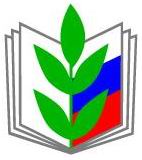 ПРОФЕССИОНАЛЬНЫЙ СОЮЗ РАБОТНИКОВ НАРОДНОГО ОБРАЗОВАНИЯ И НАУКИ РОССИЙСКОЙ ФЕДЕРАЦИИСАРАТОВСКАЯ ОБЛАСТНАЯ ОРГАНИЗАЦИЯ ПРОФЕССИОНАЛЬНОГО СОЮЗА РАБОТНИКОВ НАРОДНОГО ОБРАЗОВАНИЯ И НАУКИ РОССИЙСКОЙ ФЕДЕРАЦИИ(САРАТОВСКАЯ ОБЛАСТНАЯ ОРГАНИЗАЦИЯ «ОБЩЕРОССИЙСКОГО ПРОФСОЮЗА ОБРАЗОВАНИЯ»)ПРЕЗИДИУМПОСТАНОВЛЕНИЕПРОФЕССИОНАЛЬНЫЙ СОЮЗ РАБОТНИКОВ НАРОДНОГО ОБРАЗОВАНИЯ И НАУКИ РОССИЙСКОЙ ФЕДЕРАЦИИСАРАТОВСКАЯ ОБЛАСТНАЯ ОРГАНИЗАЦИЯ ПРОФЕССИОНАЛЬНОГО СОЮЗА РАБОТНИКОВ НАРОДНОГО ОБРАЗОВАНИЯ И НАУКИ РОССИЙСКОЙ ФЕДЕРАЦИИ(САРАТОВСКАЯ ОБЛАСТНАЯ ОРГАНИЗАЦИЯ «ОБЩЕРОССИЙСКОГО ПРОФСОЮЗА ОБРАЗОВАНИЯ»)ПРЕЗИДИУМПОСТАНОВЛЕНИЕПРОФЕССИОНАЛЬНЫЙ СОЮЗ РАБОТНИКОВ НАРОДНОГО ОБРАЗОВАНИЯ И НАУКИ РОССИЙСКОЙ ФЕДЕРАЦИИСАРАТОВСКАЯ ОБЛАСТНАЯ ОРГАНИЗАЦИЯ ПРОФЕССИОНАЛЬНОГО СОЮЗА РАБОТНИКОВ НАРОДНОГО ОБРАЗОВАНИЯ И НАУКИ РОССИЙСКОЙ ФЕДЕРАЦИИ(САРАТОВСКАЯ ОБЛАСТНАЯ ОРГАНИЗАЦИЯ «ОБЩЕРОССИЙСКОГО ПРОФСОЮЗА ОБРАЗОВАНИЯ»)ПРЕЗИДИУМПОСТАНОВЛЕНИЕПРОФЕССИОНАЛЬНЫЙ СОЮЗ РАБОТНИКОВ НАРОДНОГО ОБРАЗОВАНИЯ И НАУКИ РОССИЙСКОЙ ФЕДЕРАЦИИСАРАТОВСКАЯ ОБЛАСТНАЯ ОРГАНИЗАЦИЯ ПРОФЕССИОНАЛЬНОГО СОЮЗА РАБОТНИКОВ НАРОДНОГО ОБРАЗОВАНИЯ И НАУКИ РОССИЙСКОЙ ФЕДЕРАЦИИ(САРАТОВСКАЯ ОБЛАСТНАЯ ОРГАНИЗАЦИЯ «ОБЩЕРОССИЙСКОГО ПРОФСОЮЗА ОБРАЗОВАНИЯ»)ПРЕЗИДИУМПОСТАНОВЛЕНИЕ
« 15 » февраля 2022 г.
г. Саратов
г. Саратов
№ 15УТВЕРЖДАЮПредседатель Саратовской областной организации Профессионального союза работников народного образования и науки Российской Федерации__________ Н.Н. Тимофеев«___» ____________ 2022 г.СОГЛАСОВАНОМинистр образования Саратовской области__________ М.И. Орлов«___» ____________ 2022 г.СОГЛАСОВАНОРектор ГАУ ДПО «СОИРО»__________ Е.В. Губанова«___» ____________ 2022 г.№ п/пСодержание работыСрокиОтветственныеОрганизационные мероприятияОрганизационные мероприятияОрганизационные мероприятияОрганизационные мероприятияЗаседание Клуба «Наставник». Формирование актива и распределение функциймай 2022Попова Г.Н.Буряк Н.А.Формирование банка данных наставников ОУ и ДОУ Саратовской областимай 2022Попова Г.Н.Буряк Н.А.Формирование пакета документов по регламентации наставничества в ОУ и ДОУдо августа 2022Попова Г.Н.Буряк Н.А.Геращенко С.А.МероприятияМероприятияМероприятияМероприятияМежмуниципальный круглый стол по организации работы с молодыми педагогами «Профессиональные точки роста молодого педагога» - г.Саратов, г.Энгельс, г.Балаково, г.Пугачев, г.Вольскиюнь 2022Попова Г.Н.Буряк Н.А.Геращенко С.А.Участие  в конкурсе Педагогический дебют (номинация «Наставник»)декабрь 2022оргкомитетИнтеллектуальная игра «Что? Где? Когда?»декабрь 2022Попова Г.Н.Буряк Н.А.Председатель КлубаВыпуск видеоконсультаций для молодых педагогов областиежемесячноПопова Г.Н.Гордеева Т.А.Буряк Н.А.Тимофеев И.Д.Оказать содействие в реализации проекта ГОУ ДПО «СОИРО» «Живой урок»в течение 2022Специалисты СОИРОI. Объединяясь - организуемся! Организуясь - помогаем!I. Объединяясь - организуемся! Организуясь - помогаем!I. Объединяясь - организуемся! Организуясь - помогаем!I. Объединяясь - организуемся! Организуясь - помогаем!I. Объединяясь - организуемся! Организуясь - помогаем!I. Объединяясь - организуемся! Организуясь - помогаем!I. Объединяясь - организуемся! Организуясь - помогаем!I. Объединяясь - организуемся! Организуясь - помогаем!Форум молодых педагогов и студентов, посвященный 20- летию создания молодежного объединения14-15 декабря 2022г.14-15 декабря 2022г.14-15 декабря 2022г.Отв. Закирова Е.А., Буряк Н.А.Отв. Закирова Е.А., Буряк Н.А.Организаторы: областная организация Общероссийского Профсоюза образования, министерство образования,  ГАУ ДПО «СОИРО»Провести  региональную игру «Что? Где? Когда?» между командами молодых педагогов и Участниками конкурса «Учитель года России»октябрьоктябрьоктябрьОтв. Закирова Е.А., Буряк Н.А.Отв. Закирова Е.А., Буряк Н.А.Организаторы: областная организация Общероссийского Профсоюза образования, министерство образования, ГАУ ДПО «СОИРО»Расширенное  заседание Совета:Об участии советов молодых педагогов в реализации региональной программы «Преодоление дефицита квалифицированных педагогических кадров в системе образования Саратовской области» на 2021-2025 годы.О графике подготовки видео-материалов - консультаций в формате «Ответ на вопрос» в рамках проекта «Право на право» 25 марта 25 марта 25 мартаОтв. СМПОтв. СМПОрганизатор:  комитет Саратовской областной организации Общероссийского Профсоюза образованияСоставить план развития  группы  в ВК до 15 января 2022гдо 15 января 2022гдо 15 января 2022гОтв. Закирова Е.А., Тимофеев И.Д.Отв. Закирова Е.А., Тимофеев И.Д.Организатор: комитет Саратовской областной организации Общероссийского Профсоюза образованияЭкскурсионный проект:-в Крым;-в рамках межмуниципального взаимодействия – в Маркс, в  Балаково.июньиюньиюньОтв. СМП Энгельсского, Марксовского районов, г.Саратова,г.БалаковоОтв. СМП Энгельсского, Марксовского районов, г.Саратова,г.БалаковоОрганизатор: комитет Саратовской областной организации Общероссийского Профсоюза образования Межмуниципальный уровеньПринять участие в акции «Вступай в Профсоюз!»По плану обкомаПо плану обкомаПо плану обкомаОтв. Советы молодых педагоговОтв. Советы молодых педагоговОрганизатор: комитет Саратовской областной организации Общероссийского Профсоюза образованияПроведение  первомайской акции «Профсоюзный диктант»29 апреля29 апреля29 апреляОтв. Советы молодых педагоговОтв. Советы молодых педагоговРегиональный уровеньОрганизация СМП  или молодежных комиссий в  образовательных организациях. Весь периодВесь периодВесь периодОтв.  члены СоветаОтв.  члены СоветаОрганизаторы – территориальные организации ПрофсоюзаПринять участие в подготовке  и награждении конкурсантов из числа молодых специалистов в  региональных профессиональных  и профсоюзных конкурсах:«Лидер в Профсоюзе»Молодой профсоюзный лидер «Педагогический дебют»«Учитель года»«Воспитатель года»«Мой первый учитель»«Сердце отдаю детям»Учитель здоровья РоссииПрофи – 21 векУчитель-психологУчитель-дефектологпо плану  по плану  по плану  Совет клубаСовет клубаОрганизатор: министерство образования Саратовской области, СОИРОРегиональный уровень9.Региональный фестиваль молодых талантов «В кругу друзей» в г. Балаково. март март мартСовет клубаОтв. Гайворонский Д.В.Совет клубаОтв. Гайворонский Д.В.Организатор:Балаковская городская организация ПрофсоюзаМежрегиональный уровеньМолодежная интерактивная акция ко Дню семьи «Лучшая семья молодых педагогов»маймаймайОтв.Закирова Е.А.Отв.Закирова Е.А.Организатор: Совет клубаII. Правовое просвещение и правовая поддержкаII. Правовое просвещение и правовая поддержкаII. Правовое просвещение и правовая поддержкаII. Правовое просвещение и правовая поддержкаII. Правовое просвещение и правовая поддержкаII. Правовое просвещение и правовая поддержкаII. Правовое просвещение и правовая поддержкаII. Правовое просвещение и правовая поддержкаПровести рейд«Как живешь, молодой педагог?»Провести рейд«Как живешь, молодой педагог?»Сентябрь-октябрь Сентябрь-октябрь Сентябрь-октябрь советы молодых педагоговОрганизатор: Саратовская областная организация ПрофсоюзаПровести муниципальные  профсоюзные школы для молодых педагогов.Провести муниципальные  профсоюзные школы для молодых педагогов.Время каникулВремя каникулВремя каникулсоветы молодых педагоговОрганизаторы: территориальные  организации Профсоюза«Правовой ликбез» в рамках семинаров в СОИРО«Правовой ликбез» в рамках семинаров в СОИРОпостояннопостояннопостоянноБуряк Н.А.Ответственные: правовые инспекторы трудаРеализация проекта «Правовая кафедра»: подготовка видеоконсультацийРеализация проекта «Правовая кафедра»: подготовка видеоконсультаций2 раза в месяц2 раза в месяц2 раза в месяцсоветы молодых педагоговОтветственные: правовые инспекторы трудаIII. Учимся, общаемся, дружим!III. Учимся, общаемся, дружим!III. Учимся, общаемся, дружим!III. Учимся, общаемся, дружим!III. Учимся, общаемся, дружим!III. Учимся, общаемся, дружим!III. Учимся, общаемся, дружим!III. Учимся, общаемся, дружим!Принять участие в работе  Школы молодого профсоюзного лидера при Совете Федерации профсоюзных организаций Саратовской областиПринять участие в работе  Школы молодого профсоюзного лидера при Совете Федерации профсоюзных организаций Саратовской областиПринять участие в работе  Школы молодого профсоюзного лидера при Совете Федерации профсоюзных организаций Саратовской областис января по декабрьс января по декабрьЧлены Совета клубаПредседатели муниципальных советов молодых педагогов Организатор:Совет Федерации профсоюзных организаций Саратовской области18.Принять участие во Всероссийских, региональных и межрегиональных форумах и школах (Всероссийская педагогическая школа, «Таир-2022»,Зимняя школа в ТАИРЕ, тренинг - лагерь).Принять участие во Всероссийских, региональных и межрегиональных форумах и школах (Всероссийская педагогическая школа, «Таир-2022»,Зимняя школа в ТАИРЕ, тренинг - лагерь).Принять участие во Всероссийских, региональных и межрегиональных форумах и школах (Всероссийская педагогическая школа, «Таир-2022»,Зимняя школа в ТАИРЕ, тренинг - лагерь).АпрельИюньиюльАпрельИюньиюльЧлены СоветаПредседатели местных организаций ПрофсоюзаОрганизатор:ЦС ПрофсоюзаIV. Спорт и здоровьеIV. Спорт и здоровьеIV. Спорт и здоровьеIV. Спорт и здоровьеIV. Спорт и здоровьеIV. Спорт и здоровьеIV. Спорт и здоровьеIV. Спорт и здоровье19.Участие  в областной спартакиадеУчастие  в областной спартакиадеУчастие  в областной спартакиадефевральфевральЗакирова Е.А.,  секция спортаОрганизатор: комитет Саратовской областной организации Общероссийского Профсоюза образованияРегиональный уровеньV. Участие в проекте «Преодоление дефицита педагогических кадров Саратовской области»»V. Участие в проекте «Преодоление дефицита педагогических кадров Саратовской области»»V. Участие в проекте «Преодоление дефицита педагогических кадров Саратовской области»»V. Участие в проекте «Преодоление дефицита педагогических кадров Саратовской области»»V. Участие в проекте «Преодоление дефицита педагогических кадров Саратовской области»»V. Участие в проекте «Преодоление дефицита педагогических кадров Саратовской области»»V. Участие в проекте «Преодоление дефицита педагогических кадров Саратовской области»»V. Участие в проекте «Преодоление дефицита педагогических кадров Саратовской области»»25.Принять участие в Неделе педагогического образования и  конкурсе СГУ «Шаг в профессию»Принять участие в Неделе педагогического образования и  конкурсе СГУ «Шаг в профессию»Принять участие в Неделе педагогического образования и  конкурсе СГУ «Шаг в профессию»мартмартЧлены Совета Организатор: СГУ им. Н.Г. Чернышевского Межрегиональный уровень26.Продолжить работу молодых педагогов по пропаганде профессии  «учитель» среди школьников Продолжить работу молодых педагогов по пропаганде профессии  «учитель» среди школьников Продолжить работу молодых педагогов по пропаганде профессии  «учитель» среди школьников Весь периодВесь периодСоветы молодых педагоговОрганизаторы: СОИРО, Вольский педагогический колледж,  УМЦ27.Продолжить  работу по наполнению  рубрики «Молодежь Профсоюза» (о лучших педагогах и профсоюзных активистах) в группе Саратовский клуб «Молодость» в  ВКПродолжить  работу по наполнению  рубрики «Молодежь Профсоюза» (о лучших педагогах и профсоюзных активистах) в группе Саратовский клуб «Молодость» в  ВКПродолжить  работу по наполнению  рубрики «Молодежь Профсоюза» (о лучших педагогах и профсоюзных активистах) в группе Саратовский клуб «Молодость» в  ВКВесь периодВесь периодСоветы молодых педагоговОрганизатор: комитет Саратовской областной организации Общероссийского Профсоюза образования№МероприятиеДатаОтветственные1.2.3.Заседания Совета:1 заседание – февраль  1.О направлениях развития высшего образования.  2. О плане работы Совета на 2022г.3. Развитие информационной работы- путь к успеху.2 заседание – октябрь (выездное – на базе одного из вузов по согласованию)1.О практике работы администрации и профсоюзного комитета по повышению социальной защищенности, созданию условий для работы  молодых ученых.2.О проведении рейда «Как живешь, молодой преподаватель?»3.Об участии в областных и Всероссийских конкурсах в рамках года корпоративной культуры.  4. О роли социальных сетей в сплочении молодых преподавателей вокруг идей Профсоюза.Всероссийские мероприятия:Участие в работе Всероссийского круглого стола, посвященного особенностям работы с молодыми специалистами в образовательных организациях высшего образования. Региональные мероприятия :1. Фотоконкурс : "В объективе - молодой ученый!"2. Распространение информации о деятельности  Совета молодых ученых в социальных сетях: В Контакте, Инстаграм 18.02.2022г.Октябрь 2022г.ЯнварьДекабрьВ течение годаШкитина М.В.,Злобина И.В.-председатель СоветаШкитина М.В.,Злобина И.В.- председатель Совета ШкитинаМ.В., Злобина И.В.- председатель СоветаШкитина М.В., Злобина И.В.- председатель СоветаЗлобина И.В.- председатель Совета